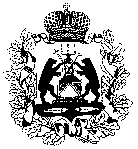 департамент образования и молодежной политики 
Новгородской областиПРИКАЗ15.07.2014	                        					№ 747Великий  НовгородОб итогах областного  конкурса на лучшую организацию деятельности военно-патриотических клубовВо исполнение подпрограммы «Патриотическое воспитание населения Новгородской области» государственной программы Новгородской области «Развитие образования и молодежной политики в Новгородской области на 2014-2020 годы», утвержденной постановлением Правительства Новгородской области от 28.10.2013 № 317, с 16 мая по 03 июля 2014 года проведен областной конкурс на лучшую организацию деятельности военно-патриотических клубов (далее конкурс).В конкурсе приняли участие 17 патриотических клубов и объединений, поисковых отрядов городского округа Великий Новгород, Батецкого, Боровичского, Валдайского, Волотовского, Демянского, Любытинского, Маловишерского, Новгородского, Окуловского, Парфинского, Пестовского, Старорусского муниципальных районов области.На основании решения конкурсной комиссии ПРИКАЗЫВАЮ:	признать победителями конкурса:	в номинации «Лучший военно-патриотический клуб (объединение)»:  	I место - военно-патриотический клуб имени Александра Быстрова молодежного центра «МИКС» филиала муниципального автономного учреждения культуры «Центр культуры и досуга «Селигер» п. Демянск, руководитель - Польский Леонид Иванович;II место - объединение «Патриот» муниципального автономного учреждения  дополнительного образования детей Центра внешкольной работы р.п. Панковка Новгородского муниципального района, руководитель - Астафьев Иван Анатольевич;	в номинации «Лучший историко-краеведческий клуб (объединение)»:I место - экскурсионно-исследовательский клуб «Порусье» муниципального автономного вечернего (сменного) общеобразовательного учреждения «Вечерняя (сменная) общеобразовательная школа» г. Старая Русса, руководитель - Прокопчук Наталья Юрьевна;II место - клуб «Исток» муниципального автономного общеобразовательного  учреждения   средней   общеобразовательной  школы д. Егла Боровичского муниципального района, руководитель - Андреева Елена Николаевна;III место - патриотический клуб «Патриот» муниципального автономного общеобразовательного учреждения средней общеобразовательной школы № 1 г. Малая Вишера, руководитель – Кобылянская Галина Владимировна;	в номинации «Лучший поисковый отряд (объединение)»:I место - поисковый отряд «Шкраб» Новгородской областной общественной организации «Поисковая экспедиция «Долина» памяти Н.И. Орлова, руководитель – Орлова Светлана Михайловна;II место - поисковый отряд военно-патриотического клуба «Солдат» муниципального автономного общеобразовательного учреждения средней общеобразовательной школы № 4 г. Малая Вишера, руководитель - Кравченко Анатолий Николаевич;III место - поисковый отряд «Память» имени Ивана Николаевича Фошина муниципального автономного учреждения Молодежного центра «Юность» г. Валдай, руководитель – Титов Валерий Игоревич.Михайлова Светлана Ивановна77-40-27 16.07.2014    Указатель рассылки1. ОАУ «Дом молодежи» – 12. Симбирская О.В. – 1 3. Авдеева Н.П. – 14. Михайлова С.И. – 15. МОУО-226. МОУМП-22Руководитель департамента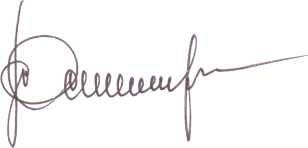         А.А. Осипов Начальник отдела моложенной 
политики, дополнительного 
образования и воспитания  ____________ С.И. Михайлова«___» ________ 2014  годаЗаместитель руководителя департамента – начальник отдела профессионального образования ____________ Н.П. Авдеева«___» ________ 2014  годаНачальник отдела правового и документационного обеспечения ____________ О.В. Симбирская«___» ________ 2014  годаГлавный консультант отдела 
правового и документационного обеспечения ____________ Н.С. Кузиная«___» ________ 2014 года